Ludmila Pavlová |Violine Geboren in Tschechien begann mit 4 Jahren, Violine zu spielen. Schon in jungem Alter bestritt sie mit großem Erfolg mehrere Wettbewerbe, so unter anderem den Jugendwettbewerb Plzenecké housličky in Pilsen und den  Wettbewerb für Duo Filcíkova Chrast, bei beiden gewann sie den 1. Preis. In den Jahren 2006, 2007 und 2009 folgte jeweils ein 1. Preis beim Internationalen Violinwettbewerb Josef Muzika. 2007 konzertierte sie im Alter von 13 Jahren bei  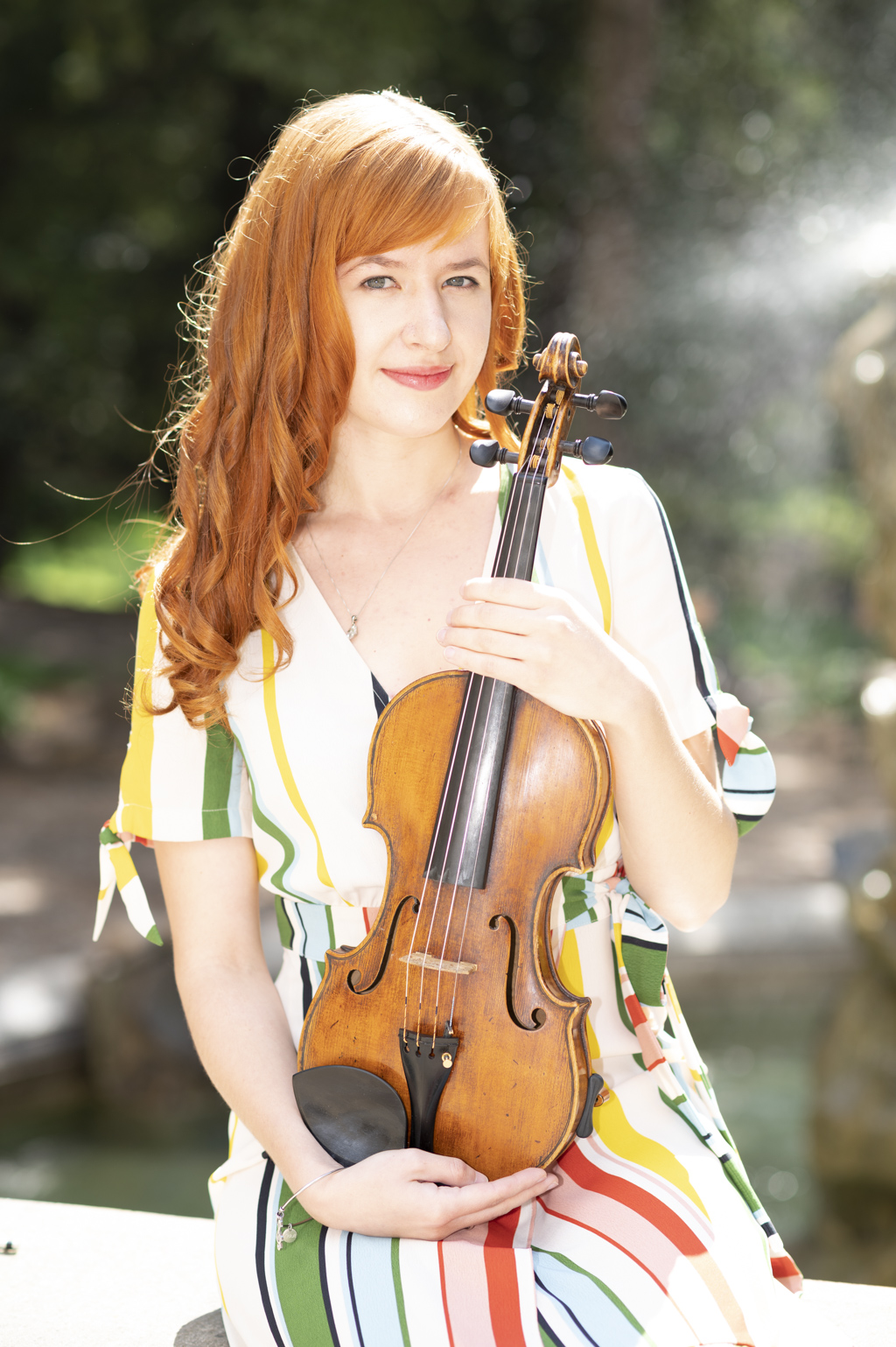 ihrem Debut im Prager Rudolfinum als Solistin an  der Seite des berühmten Geigers Josef Suk  erstmals vor einem großen Publikum. In den  darauffolgenden Jahren hatte sie bereits  regelmäßig solistische Auftritte mit Orchester, u.a. mit der Jungen Tschechischen Philharmonie, dem Symphonischen Orchester des Jan Neruda Gymnasiums, dem Prager Symphonieorchester,  der Festivalorchester und Janáček-Philharmonie,  Bruno Walter Orchester… Ihre künstlerische Ausbildung konnte sie bei  Meisterkursen mit Charles Avsharian, Robert Davidovici, Zdeňek Gola, Ivan Ženatý, Schlomo  Mintz, Vadim Gluzman, Daniel Rowland, Itzak  Raschkovsky, Sergey Krylov und Anne-Sophie  Mutter bereichern. 2014 wurde sie als Gewinnerin  des ersten Preises bei der Violinakademie von  Stargeiger V. Hudeček mit einer eigens  gefertigten Meistergeige von Petr Rácz  ausgezeichnet. Im selben Jahr wurde sie an der Akademie für Musik und darstellende Kunst Prag in die Klasse von Prof. Ivan Štraus und später von  Prof. Pavel Šporcl aufgenommen. Seit Oktober 2015 studiert sie außerdem an der Universität für  Musik und darstellende Kunst Wien bei Prof. Jan Pospíchal. Ludmila ist derzeit Doktorandin an der Akademie der Darstellenden Künste in Prag.Das Repertoire der jungen Geigerin spannt einen  großen Bogen von barocken bis zu zeitgenössischen Werken. Sie hat die  bedeutenden großen Violinkonzerte wie auch das  gesamte Werk für Violine des tschechischen  Komponisten A. Dvořák gespielt. Sie trat solistisch sowie in kammermusikalischer Besetzung u.a. bereits in Tschechien, Polen Slowakei, Deutschland,  Österreich, Belgien, UK und Japan auf. Vorherige Jahre hat sie viele Solo-Auftritte mit Sibelius, Piazzola und Szymanowski Konzerte, zum Beispiel mit Teplice Filharmonie unter der Leitung von Schlomo Mintz. Jeden Sommer organisiert sie ihr eigenes Festival Podkrkonošské hudební léto. Seit 2020 trat sie in Großbritannien mit der Pianistin Alissa Firsova oft auf und gab ihr Debütkonzert im Musikverein  (Wien) mit Maximilián Khevenhüller. Ludmila wurde die absolute Gewinnerin des Internationalen Violine Wettbewerbs ,,Mladé evropské talenty (Junge europäische Talente") zu Ehren von Meister Váša Příhoda in České Budějovice und später Preisträgerin des Bohuslav Martinů-Wettbewerbs. Im Juni 2019 erhielt sie auch eine goldene Medaille mit hoher Auszeichnung in 4. Manhattan Internationaler Musikwettbewerb. 2019 wurde Ludmila die Ehre zuteil, ihr Debüt (und ihr Duo-Rezital mit Violoncello) bei einem der renommiertesten  tschechischen Festivals, dem Prager Frühling, zu geben. Ludmila spielt das historische Instrument, das sie vom Sponsor aus Wien erhalten hat.